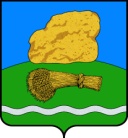 РОССИЙСКАЯ ФЕДЕРАЦИЯКалужская областьАдминистрация муниципального района«ДУМИНИЧСКИЙ РАЙОН» ПОСТАНОВЛЕНИЕ«_08__»  _____02______2024г.					                           № __57____О внесении изменений в муниципальную Программу «Энергосбережение  и  повы -шение  энергетической  эффективности в  муниципальном  районе «Думиничский район» Руководствуясь Федеральным законом от 23.11.2009г. №261 – ФЗ «Об энергосбережении и повышении энергетической эффективности и о внесении изменений в отдельные законодательные акты Российской Федерации», ст.179 Бюджетного кодекса Российской Федерации, Порядком принятия решений о разработке программ муниципального района «Думиничский район», их формирования и реализации, утвержденным Постановлением администрации муниципального района «Думиничский район» от 13.08.2013г. №732, Уставом муниципального района «Думиничский район», решением Районного Собрания представителей от 19.12.2023г. №69 «О бюджете муниципального района «Думиничский район» на 2024 год и на плановый период 2025 и 2026 годов»,ПОСТАНОВЛЯЮ:1. Внести в муниципальную программу МР «Думиничский район», «Энергосбережение и повышение энергетической эффективности в МР «Думиничский район», утвержденную постановлением администрации МР «Думиничский район» от 29.03. 2019г.  № 161, следующие изменения:        1.1. Паспорт муниципальной программы МР «Думиничский район» «Энергосбережение и повышение энергетической эффективности в муниципальном районе «Думиничский район» изложить в следующей редакции: 1.2.Таблицу раздела 2 муниципальной программы «Сведения о целевых индикаторах муниципальной программы и их значениях» изложить в новой редакции:1.3. Таблицу раздела 5 муниципальной программы «Объемы финансовых ресурсов, необходимых для реализации муниципальной программы» изложить в новой редакции:	1.4. Таблицу  раздела 7 муниципальной программы  «Перечень мероприятий муниципальной программы «Энергосбережение и повышение энергоэффективности в МР «Думиничский район»»  изложить в новой редакции:2. Настоящее Постановление вступает в силу с даты его подписания и подлежит официальному опубликованию  в газете «Думиничские вести» и размещению на официальном сайте  муниципального района «Думиничский район  https://duminichi-r40.gosweb.gosuslugi.ru/, официальном сайте  www.zskaluga.ru.3. Контроль за исполнением настоящего Постановления возложить на первого заместителя Главы администрации МР «Думиничский район». Глава   администрации                                                                     С.Г. БулыгинСогласовано:Первый заместителя главыАдминистрацииМР «Думиничский район»____________ С.А. Доносова   «___» _______2024 года Управляющий делами администрации          МР «Думиничский район»    ___________ И.В.Шарометьева  «___»_______2024 годаЗаведующий правовым  отделом  администрации      ____________Ю.А. Попкова    «___» ________2024 года   МР «Думиничский район»Заведующий отделомфинансов администрации    МР «Думиничский район»  _____________О.Г. Базовая  «___»___________2024 года        Начальник МКУ «Управление строительства, ДЖКХ»  МР «Думиничский район» ____________В.С. Вендиков  «___»___________2024 года 1.Ответственный исполнитель муниципальной программыМКУ «Управление строительства, дорожного и жилищно-коммунального хозяйства»  МКУ «Управление строительства, дорожного и жилищно-коммунального хозяйства»  МКУ «Управление строительства, дорожного и жилищно-коммунального хозяйства»  МКУ «Управление строительства, дорожного и жилищно-коммунального хозяйства»  МКУ «Управление строительства, дорожного и жилищно-коммунального хозяйства»  МКУ «Управление строительства, дорожного и жилищно-коммунального хозяйства»  МКУ «Управление строительства, дорожного и жилищно-коммунального хозяйства»  МКУ «Управление строительства, дорожного и жилищно-коммунального хозяйства»  МКУ «Управление строительства, дорожного и жилищно-коммунального хозяйства»  МКУ «Управление строительства, дорожного и жилищно-коммунального хозяйства»  2.Участники муниципальной программыМКУ «Управление строительства, дорожного и жилищно-коммунального хозяйстваАдминистрация МР «Думиничский район»МКУ «Управление строительства, дорожного и жилищно-коммунального хозяйстваАдминистрация МР «Думиничский район»МКУ «Управление строительства, дорожного и жилищно-коммунального хозяйстваАдминистрация МР «Думиничский район»МКУ «Управление строительства, дорожного и жилищно-коммунального хозяйстваАдминистрация МР «Думиничский район»МКУ «Управление строительства, дорожного и жилищно-коммунального хозяйстваАдминистрация МР «Думиничский район»МКУ «Управление строительства, дорожного и жилищно-коммунального хозяйстваАдминистрация МР «Думиничский район»МКУ «Управление строительства, дорожного и жилищно-коммунального хозяйстваАдминистрация МР «Думиничский район»МКУ «Управление строительства, дорожного и жилищно-коммунального хозяйстваАдминистрация МР «Думиничский район»МКУ «Управление строительства, дорожного и жилищно-коммунального хозяйстваАдминистрация МР «Думиничский район»МКУ «Управление строительства, дорожного и жилищно-коммунального хозяйстваАдминистрация МР «Думиничский район»3.Цели муниципальной программыПовышение эффективности использования топливно-энергетических ресурсов на территории  МР «Думиничский район»-  Модернизация и ремонт  отопительных котельных с применением энергосберегающих  технологий и оборудования- Реконструкция, теплоизоляция и ремонт тепловых сетей с применением   современных   технологий и  материалов- Актуализация схем теплоснабжения Думиничского районаПовышение эффективности использования топливно-энергетических ресурсов на территории  МР «Думиничский район»-  Модернизация и ремонт  отопительных котельных с применением энергосберегающих  технологий и оборудования- Реконструкция, теплоизоляция и ремонт тепловых сетей с применением   современных   технологий и  материалов- Актуализация схем теплоснабжения Думиничского районаПовышение эффективности использования топливно-энергетических ресурсов на территории  МР «Думиничский район»-  Модернизация и ремонт  отопительных котельных с применением энергосберегающих  технологий и оборудования- Реконструкция, теплоизоляция и ремонт тепловых сетей с применением   современных   технологий и  материалов- Актуализация схем теплоснабжения Думиничского районаПовышение эффективности использования топливно-энергетических ресурсов на территории  МР «Думиничский район»-  Модернизация и ремонт  отопительных котельных с применением энергосберегающих  технологий и оборудования- Реконструкция, теплоизоляция и ремонт тепловых сетей с применением   современных   технологий и  материалов- Актуализация схем теплоснабжения Думиничского районаПовышение эффективности использования топливно-энергетических ресурсов на территории  МР «Думиничский район»-  Модернизация и ремонт  отопительных котельных с применением энергосберегающих  технологий и оборудования- Реконструкция, теплоизоляция и ремонт тепловых сетей с применением   современных   технологий и  материалов- Актуализация схем теплоснабжения Думиничского районаПовышение эффективности использования топливно-энергетических ресурсов на территории  МР «Думиничский район»-  Модернизация и ремонт  отопительных котельных с применением энергосберегающих  технологий и оборудования- Реконструкция, теплоизоляция и ремонт тепловых сетей с применением   современных   технологий и  материалов- Актуализация схем теплоснабжения Думиничского районаПовышение эффективности использования топливно-энергетических ресурсов на территории  МР «Думиничский район»-  Модернизация и ремонт  отопительных котельных с применением энергосберегающих  технологий и оборудования- Реконструкция, теплоизоляция и ремонт тепловых сетей с применением   современных   технологий и  материалов- Актуализация схем теплоснабжения Думиничского районаПовышение эффективности использования топливно-энергетических ресурсов на территории  МР «Думиничский район»-  Модернизация и ремонт  отопительных котельных с применением энергосберегающих  технологий и оборудования- Реконструкция, теплоизоляция и ремонт тепловых сетей с применением   современных   технологий и  материалов- Актуализация схем теплоснабжения Думиничского районаПовышение эффективности использования топливно-энергетических ресурсов на территории  МР «Думиничский район»-  Модернизация и ремонт  отопительных котельных с применением энергосберегающих  технологий и оборудования- Реконструкция, теплоизоляция и ремонт тепловых сетей с применением   современных   технологий и  материалов- Актуализация схем теплоснабжения Думиничского районаПовышение эффективности использования топливно-энергетических ресурсов на территории  МР «Думиничский район»-  Модернизация и ремонт  отопительных котельных с применением энергосберегающих  технологий и оборудования- Реконструкция, теплоизоляция и ремонт тепловых сетей с применением   современных   технологий и  материалов- Актуализация схем теплоснабжения Думиничского района4.Задачи муниципальной программы- Внедрение современных энергосберегающих технологий, оборудования и материалов в организациях Думиничского района и в жилищном фонде;- Пропаганда по энергосбережению и внедрению  эффективного использования топливно-энергетических ресурсов.- Внедрение современных энергосберегающих технологий, оборудования и материалов в организациях Думиничского района и в жилищном фонде;- Пропаганда по энергосбережению и внедрению  эффективного использования топливно-энергетических ресурсов.- Внедрение современных энергосберегающих технологий, оборудования и материалов в организациях Думиничского района и в жилищном фонде;- Пропаганда по энергосбережению и внедрению  эффективного использования топливно-энергетических ресурсов.- Внедрение современных энергосберегающих технологий, оборудования и материалов в организациях Думиничского района и в жилищном фонде;- Пропаганда по энергосбережению и внедрению  эффективного использования топливно-энергетических ресурсов.- Внедрение современных энергосберегающих технологий, оборудования и материалов в организациях Думиничского района и в жилищном фонде;- Пропаганда по энергосбережению и внедрению  эффективного использования топливно-энергетических ресурсов.- Внедрение современных энергосберегающих технологий, оборудования и материалов в организациях Думиничского района и в жилищном фонде;- Пропаганда по энергосбережению и внедрению  эффективного использования топливно-энергетических ресурсов.- Внедрение современных энергосберегающих технологий, оборудования и материалов в организациях Думиничского района и в жилищном фонде;- Пропаганда по энергосбережению и внедрению  эффективного использования топливно-энергетических ресурсов.- Внедрение современных энергосберегающих технологий, оборудования и материалов в организациях Думиничского района и в жилищном фонде;- Пропаганда по энергосбережению и внедрению  эффективного использования топливно-энергетических ресурсов.- Внедрение современных энергосберегающих технологий, оборудования и материалов в организациях Думиничского района и в жилищном фонде;- Пропаганда по энергосбережению и внедрению  эффективного использования топливно-энергетических ресурсов.- Внедрение современных энергосберегающих технологий, оборудования и материалов в организациях Думиничского района и в жилищном фонде;- Пропаганда по энергосбережению и внедрению  эффективного использования топливно-энергетических ресурсов.5.Основные мероприятия муниципальной программы- Энергосбережение в сфере ЖКХ,- Мероприятия, направленные на энергосбережение и повышение и повышение энергоэффективности в Думиничском районе Калужской области- Энергосбережение в сфере ЖКХ,- Мероприятия, направленные на энергосбережение и повышение и повышение энергоэффективности в Думиничском районе Калужской области- Энергосбережение в сфере ЖКХ,- Мероприятия, направленные на энергосбережение и повышение и повышение энергоэффективности в Думиничском районе Калужской области- Энергосбережение в сфере ЖКХ,- Мероприятия, направленные на энергосбережение и повышение и повышение энергоэффективности в Думиничском районе Калужской области- Энергосбережение в сфере ЖКХ,- Мероприятия, направленные на энергосбережение и повышение и повышение энергоэффективности в Думиничском районе Калужской области- Энергосбережение в сфере ЖКХ,- Мероприятия, направленные на энергосбережение и повышение и повышение энергоэффективности в Думиничском районе Калужской области- Энергосбережение в сфере ЖКХ,- Мероприятия, направленные на энергосбережение и повышение и повышение энергоэффективности в Думиничском районе Калужской области- Энергосбережение в сфере ЖКХ,- Мероприятия, направленные на энергосбережение и повышение и повышение энергоэффективности в Думиничском районе Калужской области- Энергосбережение в сфере ЖКХ,- Мероприятия, направленные на энергосбережение и повышение и повышение энергоэффективности в Думиничском районе Калужской области- Энергосбережение в сфере ЖКХ,- Мероприятия, направленные на энергосбережение и повышение и повышение энергоэффективности в Думиничском районе Калужской области6.Индикаторы муниципальной программыдоля объемов электрической энергии, расчеты за которую осуществляются с использованием приборов учета (в части многоквартирных домов - с использованием коллективных (общедомовых) приборов учета), в общем объеме электрической энергии, потребляемой (используемой) на территории Думиничского района;доля объемов тепловой энергии, расчеты за которую осуществляются с использованием приборов учета (в части многоквартирных домов - с использованием коллективных (общедомовых) приборов учета), в общем объеме тепловой энергии, потребляемой (используемой) на территории Думиничского района;доля объемов воды, расчеты за которую осуществляются с использованием приборов учета (в части многоквартирных домов с использованием коллективных (общедомовых) приборов учета), в общем объеме воды, потребляемой (используемой) на территории Думиничский района; Протяженность отремонтированных тепловых сетейКоличество отремонтированных и модернизированных котельных  - Количество актуализированных схем теплоснабжениядоля объемов электрической энергии, расчеты за которую осуществляются с использованием приборов учета (в части многоквартирных домов - с использованием коллективных (общедомовых) приборов учета), в общем объеме электрической энергии, потребляемой (используемой) на территории Думиничского района;доля объемов тепловой энергии, расчеты за которую осуществляются с использованием приборов учета (в части многоквартирных домов - с использованием коллективных (общедомовых) приборов учета), в общем объеме тепловой энергии, потребляемой (используемой) на территории Думиничского района;доля объемов воды, расчеты за которую осуществляются с использованием приборов учета (в части многоквартирных домов с использованием коллективных (общедомовых) приборов учета), в общем объеме воды, потребляемой (используемой) на территории Думиничский района; Протяженность отремонтированных тепловых сетейКоличество отремонтированных и модернизированных котельных  - Количество актуализированных схем теплоснабжениядоля объемов электрической энергии, расчеты за которую осуществляются с использованием приборов учета (в части многоквартирных домов - с использованием коллективных (общедомовых) приборов учета), в общем объеме электрической энергии, потребляемой (используемой) на территории Думиничского района;доля объемов тепловой энергии, расчеты за которую осуществляются с использованием приборов учета (в части многоквартирных домов - с использованием коллективных (общедомовых) приборов учета), в общем объеме тепловой энергии, потребляемой (используемой) на территории Думиничского района;доля объемов воды, расчеты за которую осуществляются с использованием приборов учета (в части многоквартирных домов с использованием коллективных (общедомовых) приборов учета), в общем объеме воды, потребляемой (используемой) на территории Думиничский района; Протяженность отремонтированных тепловых сетейКоличество отремонтированных и модернизированных котельных  - Количество актуализированных схем теплоснабжениядоля объемов электрической энергии, расчеты за которую осуществляются с использованием приборов учета (в части многоквартирных домов - с использованием коллективных (общедомовых) приборов учета), в общем объеме электрической энергии, потребляемой (используемой) на территории Думиничского района;доля объемов тепловой энергии, расчеты за которую осуществляются с использованием приборов учета (в части многоквартирных домов - с использованием коллективных (общедомовых) приборов учета), в общем объеме тепловой энергии, потребляемой (используемой) на территории Думиничского района;доля объемов воды, расчеты за которую осуществляются с использованием приборов учета (в части многоквартирных домов с использованием коллективных (общедомовых) приборов учета), в общем объеме воды, потребляемой (используемой) на территории Думиничский района; Протяженность отремонтированных тепловых сетейКоличество отремонтированных и модернизированных котельных  - Количество актуализированных схем теплоснабжениядоля объемов электрической энергии, расчеты за которую осуществляются с использованием приборов учета (в части многоквартирных домов - с использованием коллективных (общедомовых) приборов учета), в общем объеме электрической энергии, потребляемой (используемой) на территории Думиничского района;доля объемов тепловой энергии, расчеты за которую осуществляются с использованием приборов учета (в части многоквартирных домов - с использованием коллективных (общедомовых) приборов учета), в общем объеме тепловой энергии, потребляемой (используемой) на территории Думиничского района;доля объемов воды, расчеты за которую осуществляются с использованием приборов учета (в части многоквартирных домов с использованием коллективных (общедомовых) приборов учета), в общем объеме воды, потребляемой (используемой) на территории Думиничский района; Протяженность отремонтированных тепловых сетейКоличество отремонтированных и модернизированных котельных  - Количество актуализированных схем теплоснабжениядоля объемов электрической энергии, расчеты за которую осуществляются с использованием приборов учета (в части многоквартирных домов - с использованием коллективных (общедомовых) приборов учета), в общем объеме электрической энергии, потребляемой (используемой) на территории Думиничского района;доля объемов тепловой энергии, расчеты за которую осуществляются с использованием приборов учета (в части многоквартирных домов - с использованием коллективных (общедомовых) приборов учета), в общем объеме тепловой энергии, потребляемой (используемой) на территории Думиничского района;доля объемов воды, расчеты за которую осуществляются с использованием приборов учета (в части многоквартирных домов с использованием коллективных (общедомовых) приборов учета), в общем объеме воды, потребляемой (используемой) на территории Думиничский района; Протяженность отремонтированных тепловых сетейКоличество отремонтированных и модернизированных котельных  - Количество актуализированных схем теплоснабжениядоля объемов электрической энергии, расчеты за которую осуществляются с использованием приборов учета (в части многоквартирных домов - с использованием коллективных (общедомовых) приборов учета), в общем объеме электрической энергии, потребляемой (используемой) на территории Думиничского района;доля объемов тепловой энергии, расчеты за которую осуществляются с использованием приборов учета (в части многоквартирных домов - с использованием коллективных (общедомовых) приборов учета), в общем объеме тепловой энергии, потребляемой (используемой) на территории Думиничского района;доля объемов воды, расчеты за которую осуществляются с использованием приборов учета (в части многоквартирных домов с использованием коллективных (общедомовых) приборов учета), в общем объеме воды, потребляемой (используемой) на территории Думиничский района; Протяженность отремонтированных тепловых сетейКоличество отремонтированных и модернизированных котельных  - Количество актуализированных схем теплоснабжениядоля объемов электрической энергии, расчеты за которую осуществляются с использованием приборов учета (в части многоквартирных домов - с использованием коллективных (общедомовых) приборов учета), в общем объеме электрической энергии, потребляемой (используемой) на территории Думиничского района;доля объемов тепловой энергии, расчеты за которую осуществляются с использованием приборов учета (в части многоквартирных домов - с использованием коллективных (общедомовых) приборов учета), в общем объеме тепловой энергии, потребляемой (используемой) на территории Думиничского района;доля объемов воды, расчеты за которую осуществляются с использованием приборов учета (в части многоквартирных домов с использованием коллективных (общедомовых) приборов учета), в общем объеме воды, потребляемой (используемой) на территории Думиничский района; Протяженность отремонтированных тепловых сетейКоличество отремонтированных и модернизированных котельных  - Количество актуализированных схем теплоснабжениядоля объемов электрической энергии, расчеты за которую осуществляются с использованием приборов учета (в части многоквартирных домов - с использованием коллективных (общедомовых) приборов учета), в общем объеме электрической энергии, потребляемой (используемой) на территории Думиничского района;доля объемов тепловой энергии, расчеты за которую осуществляются с использованием приборов учета (в части многоквартирных домов - с использованием коллективных (общедомовых) приборов учета), в общем объеме тепловой энергии, потребляемой (используемой) на территории Думиничского района;доля объемов воды, расчеты за которую осуществляются с использованием приборов учета (в части многоквартирных домов с использованием коллективных (общедомовых) приборов учета), в общем объеме воды, потребляемой (используемой) на территории Думиничский района; Протяженность отремонтированных тепловых сетейКоличество отремонтированных и модернизированных котельных  - Количество актуализированных схем теплоснабжениядоля объемов электрической энергии, расчеты за которую осуществляются с использованием приборов учета (в части многоквартирных домов - с использованием коллективных (общедомовых) приборов учета), в общем объеме электрической энергии, потребляемой (используемой) на территории Думиничского района;доля объемов тепловой энергии, расчеты за которую осуществляются с использованием приборов учета (в части многоквартирных домов - с использованием коллективных (общедомовых) приборов учета), в общем объеме тепловой энергии, потребляемой (используемой) на территории Думиничского района;доля объемов воды, расчеты за которую осуществляются с использованием приборов учета (в части многоквартирных домов с использованием коллективных (общедомовых) приборов учета), в общем объеме воды, потребляемой (используемой) на территории Думиничский района; Протяженность отремонтированных тепловых сетейКоличество отремонтированных и модернизированных котельных  - Количество актуализированных схем теплоснабжения7.Сроки и этапы реализации муниципальной программы2019-2026 годы2019-2026 годы2019-2026 годы2019-2026 годы2019-2026 годы2019-2026 годы2019-2026 годы2019-2026 годы2019-2026 годы2019-2026 годы8.Объемы финансирования муниципальной программы за счет всех источников финансированияНаименование показателяВсего (тыс. руб.)в том числе по годам:в том числе по годам:в том числе по годам:в том числе по годам:в том числе по годам:в том числе по годам:в том числе по годам:в том числе по годам:8.Объемы финансирования муниципальной программы за счет всех источников финансированияНаименование показателяВсего (тыс. руб.)201920202021202220232024202520268.Объемы финансирования муниципальной программы за счет всех источников финансированияВСЕГО156715,28312888,08638413,13218090,9810561,92815178,36543078,4849310,1549194,1548.Объемы финансирования муниципальной программы за счет всех источников финансированияв том числе по источникам финансирования:8.Объемы финансирования муниципальной программы за счет всех источников финансированиясредства областного бюджета 132904,5049102,00035294,47516532,7424681,9288993,07141678,4848310,9028310,9028.Объемы финансирования муниципальной программы за счет всех источников финансированиясредства бюджета МР «Думиничский район»23810,7793786,0863118,6571558,2385880,006185,2941400,00999,252883,252Значение по годамЗначение по годамЗначение по годамЗначение по годамЗначение по годамЗначение по годамЗначение по годамЗначение по годамЗначение по годамЗначение по годамЗначение по годамНаименование  целевого показателя, единица измеренияЕд. изм.2017г2018гГоды реализации муниципальной программыГоды реализации муниципальной программыГоды реализации муниципальной программыГоды реализации муниципальной программыГоды реализации муниципальной программыГоды реализации муниципальной программыГоды реализации муниципальной программыГоды реализации муниципальной программыНаименование  целевого показателя, единица измеренияЕд. изм.2017г2018г2019г2020 г.2021 г.2022 г.2023 г. 2024 г.2025 г.2026гдоля объемов электрической энергии, расчеты за которую осуществляются с использованием приборов учета (в части многоквартирных домов - с использованием коллективных (общедомовых) приборов учета), в общем объеме электрической энергии, потребляемой (используемой) на территории Думиничского района, % :  %98,798,798,798,898,999,099,199,299,399,4доля объемов тепловой энергии, расчеты за которую осуществляются с использованием приборов учета (в части многоквартирных домов - с использованием коллективных (общедомовых) приборов учета), в общем объеме тепловой энергии, потребляемой (используемой) на территории Думиничского района, % :   %28293031323334353637доля объемов воды, расчеты за которую осуществляются с использованием приборов учета (в части многоквартирных домов - с использованием коллективных (общедомовых) приборов учета), в общем объеме воды, потребляемой (используемой) на территории Думиничского района, %:%0565758596061626364Протяженность отремонтированных тепловых сетей м04644071860312445163000Количество отремонтированных и модернизированных котельныхшт0111201111Количество актуализированных схем теплоснабженияшт0333333333Наименование показателяВсего (тыс. руб.)в том числе по годам:в том числе по годам:в том числе по годам:в том числе по годам:в том числе по годам:в том числе по годам:в том числе по годам:Наименование показателяВсего (тыс. руб.)20192020202120222023202420252026ВСЕГО156715,28312888,08638413,13218090,98010561,92815178,36543078,4849310,1549194,154в том числе по источникам финансирования:средства областного бюджета (по соглашению)132904,5049102,00035294,47516532,7424681,9288993,07133367,5828310,9028310,902средства областного бюджета (по соглашению)132904,5049102,00035294,47516532,7424681,9288993,0718310,9028310,9028310,902средства бюджета МР «Думиничский район»23810,7793786,0863118,6571558,2385880,006185,29413,013999,252883,252средства бюджета МР «Думиничский район»23810,7793786,0863118,6571558,2385880,006185,294886,987999,252883,252В том числе по участникам программы:1. МКУ «Управление строительства, ДЖКХ»ВСЕГО138216,1729798,08636318,51114600,825261,92811154,03542578,4849310,1549194,154в том числе:средства областного бюджета127321,8189102,00033201,94913042,5824681,9288993,07141678,4848310,9028310,902средства бюджета МР «Думиничский район»10894,354696,0863116,5621558,238580,002160,964900,000999,252883,2522.Администрация МР«Думиничский район»ВСЕГО18499,1113090,0002094,6213490,1605300,004024,330500,0000в том числе:средства бюджета МР «Думиничский район»12916,4253090,0002,09505300,004024,330500,0000средства областного бюджета5582,68602092,5263490,16000000№ п/пНаименование основного мероприятияСроки реализацииСроки реализацииУчастники программыИсточники финансированияПринадлежность мероприятия к проекту1.Энергосбережение в сфере ЖКХ1.Энергосбережение в сфере ЖКХ1.Энергосбережение в сфере ЖКХ1.Энергосбережение в сфере ЖКХ1.Энергосбережение в сфере ЖКХ1.Энергосбережение в сфере ЖКХ1.Энергосбережение в сфере ЖКХ1.1Модернизация и ремонт  отопительных котельных с применением энергосберегающих  технологий и оборудования2019-20262019-2026МКУ «Управление строительства, ДЖКХ»местный бюджетнет1.2.Реконструкция, теплоизоляция и ремонт тепловых сетей с применением   современных   технологий и  материалов2019-20262019-2026МКУ «Управление строительства, ДЖКХ»местный бюджетнет1.2.Реконструкция, теплоизоляция и ремонт тепловых сетей с применением   современных   технологий и  материалов2019-20262019-2026МКУ «Управление строительства, ДЖКХ»Областной бюджетнет1.3Актуализация схем теплоснабжения2019-20262019-2026МКУ «Управление строительства, ДЖКХ»местный бюджетнет1.4Субсидия на осуществление мероприятий по подготовке муниципальных объектов жилищно-коммунального хозяйства к работе в осенне-зимний период2019-20262019-2026Администрация МР «Думиничский район»местный бюджетнет1.4Субсидия на осуществление мероприятий по подготовке муниципальных объектов жилищно-коммунального хозяйства к работе в осенне-зимний период2019-20262019-2026Администрация МР «Думиничский район»Областной бюджетнет1.5Мероприятия по организации систем индивидуального поквартирного теплоснабжения с использованием настенных двухконтурных котлов с закрытой камерой сгорания в малоэтажных домах постройки до 1999 года включительно 2019-20202019-2020МКУ «Управление строительства, ДЖКХ»Местный бюджетнет1.5Мероприятия по организации систем индивидуального поквартирного теплоснабжения с использованием настенных двухконтурных котлов с закрытой камерой сгорания в малоэтажных домах постройки до 1999 года включительно 2019-20202019-2020МКУ «Управление строительства, ДЖКХ»Областной бюджетнет1.6Актуализация схем водоснабжения 2019-20262019-2026МКУ «Управление строительства, ДЖКХ»Местный бюджетнет2.Мероприятия, направленные на энергосбережение и повышение энергоэффективности в Думиничском районе  Калужской области.2.Мероприятия, направленные на энергосбережение и повышение энергоэффективности в Думиничском районе  Калужской области.2.Мероприятия, направленные на энергосбережение и повышение энергоэффективности в Думиничском районе  Калужской области.2.Мероприятия, направленные на энергосбережение и повышение энергоэффективности в Думиничском районе  Калужской области.2.Мероприятия, направленные на энергосбережение и повышение энергоэффективности в Думиничском районе  Калужской области.2.Мероприятия, направленные на энергосбережение и повышение энергоэффективности в Думиничском районе  Калужской области.2.Мероприятия, направленные на энергосбережение и повышение энергоэффективности в Думиничском районе  Калужской области.2.1Мероприятия, направленные на энергосбережение и повышение энергоэффективности в Думиничском районе  Калужской области.Мероприятия, направленные на энергосбережение и повышение энергоэффективности в Думиничском районе  Калужской области.2019-2026МКУ «Управление строительства, ДЖКХ»Местный бюджетнет2.1Мероприятия, направленные на энергосбережение и повышение энергоэффективности в Думиничском районе  Калужской области.Мероприятия, направленные на энергосбережение и повышение энергоэффективности в Думиничском районе  Калужской области.МКУ «Управление строительства, ДЖКХ»Областной бюджетнет2.2Расходы на приобретение и установку узлов учета тепловой энергии в 42-х двухэтажных многоквартирных домахРасходы на приобретение и установку узлов учета тепловой энергии в 42-х двухэтажных многоквартирных домах2019-2026МКУ «Управление строительства, ДЖКХ»Местный бюджетнет2.3.Реализация мероприятий по строительству, техническому перевооружению, модернизации и ремонту отопительных котельных с применением энергосберегающих оборудования и технологий; реконструкции, теплоизоляции и ремонту тепловых сетей и сетей горячего водоснабжения с применением современных технологий и материалов; организации систем индивидуального поквартирного теплоснабжения; внедрению энергосберегающих технологий и закупке оборудования в сфере жилищно-коммунального хозяйстваРеализация мероприятий по строительству, техническому перевооружению, модернизации и ремонту отопительных котельных с применением энергосберегающих оборудования и технологий; реконструкции, теплоизоляции и ремонту тепловых сетей и сетей горячего водоснабжения с применением современных технологий и материалов; организации систем индивидуального поквартирного теплоснабжения; внедрению энергосберегающих технологий и закупке оборудования в сфере жилищно-коммунального хозяйства2019-2026МКУ «Управление строительства, ДЖКХ»Местный бюджетнет2.3.Реализация мероприятий по строительству, техническому перевооружению, модернизации и ремонту отопительных котельных с применением энергосберегающих оборудования и технологий; реконструкции, теплоизоляции и ремонту тепловых сетей и сетей горячего водоснабжения с применением современных технологий и материалов; организации систем индивидуального поквартирного теплоснабжения; внедрению энергосберегающих технологий и закупке оборудования в сфере жилищно-коммунального хозяйстваРеализация мероприятий по строительству, техническому перевооружению, модернизации и ремонту отопительных котельных с применением энергосберегающих оборудования и технологий; реконструкции, теплоизоляции и ремонту тепловых сетей и сетей горячего водоснабжения с применением современных технологий и материалов; организации систем индивидуального поквартирного теплоснабжения; внедрению энергосберегающих технологий и закупке оборудования в сфере жилищно-коммунального хозяйства2019-2026МКУ «Управление строительства, ДЖКХ»Областной бюджетнет2.4.Строительство блочной газовой котельной в с. КоторьСтроительство блочной газовой котельной в с. Которь2023-2024МКУ «Управление строительства, ДЖКХ»Областной бюджетнет2.4.Строительство блочной газовой котельной в с. КоторьСтроительство блочной газовой котельной в с. Которь2023-2024МКУ «Управление строительства, ДЖКХ»Местный бюджетнет